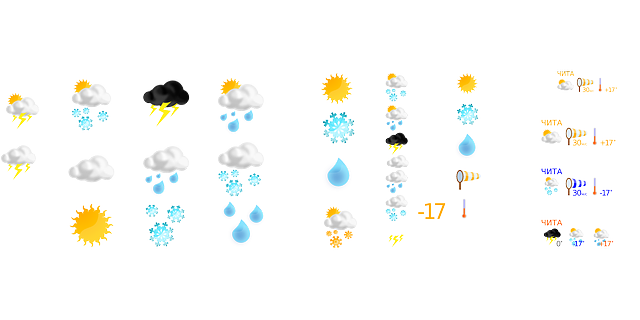 Harmonogram wyjazdów do IMIGW w Gorzowie Wlkp.DATAGODZINAKLASALICZBA UCZESTNIKÓW04.04.20179:00I a21 osób + 2 opiekunów06.04.201710:50I b21 osób + 2 opiekunów25.04.20179:00II a23 osób + 2 opiekunów27.04.201710:50II b22 osób + 2 opiekunów